Publicado en  el 13/04/2016 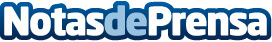 El sector de las TIC aprovecha la seguridad para potenciar su actividad economica'La ciberseguridad como oportunidad de negocio para el sector TIC' es el nombre del encuentro que se va a celebrar en León y en el que colaboran INCIBE, el Diario de León y el Ayuntamiento de la misma ciudadDatos de contacto:Nota de prensa publicada en: https://www.notasdeprensa.es/el-sector-de-las-tic-aprovecha-la-seguridad Categorias: Castilla y León E-Commerce Ciberseguridad http://www.notasdeprensa.es